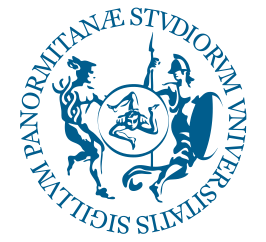 UNIVERSITÀ DEGLI STUDI DI PALERMODIPARTIMENTO DI SCIENZE PSICOLOGICHE, PEDAGOGICHE, DELL’ESERCIZIO FISICO E DELLA FORMAZIONECORSO DI STUDI IN SCIENZE DELLE ATTIVITÀ MOTORIE E SPORTIVETITOLOTesi di Laurea di: Antonio ROSSIMatricola: 0992743RelatoreCh.mo Prof. SESEEEE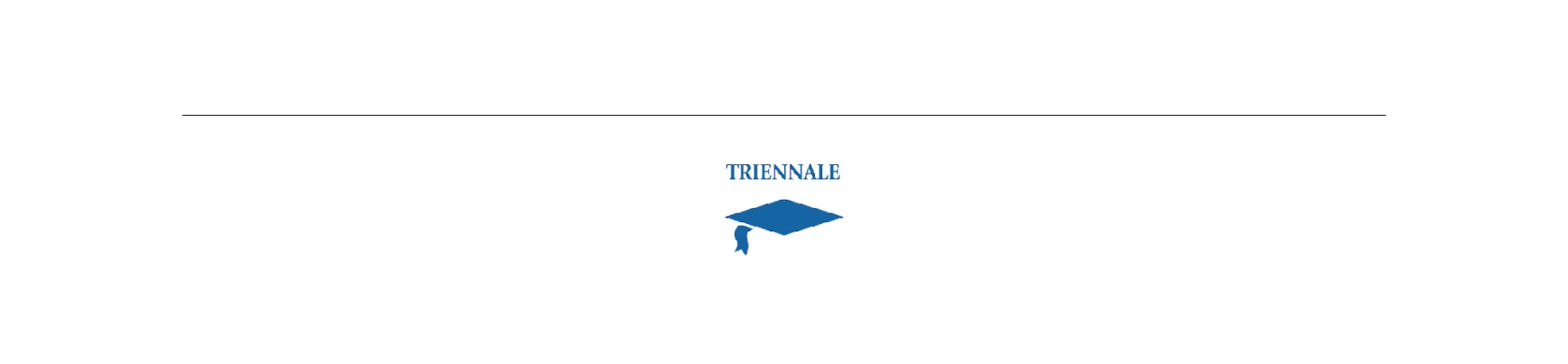 